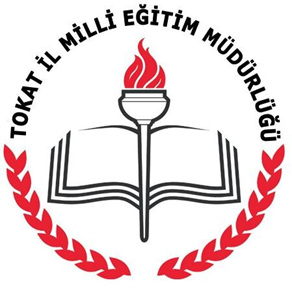 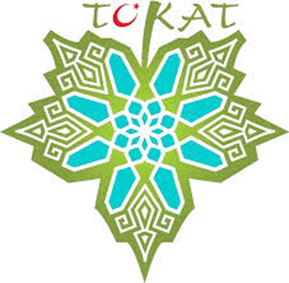 “Sistemimizde cevherler öğretmen ve ailelerin katkılarıyla mücevhere dönüşecektir”Prof.Dr. Ziya SELÇUK             TOKAT                       2020-2021PROJE AFİŞİ-LOGOSU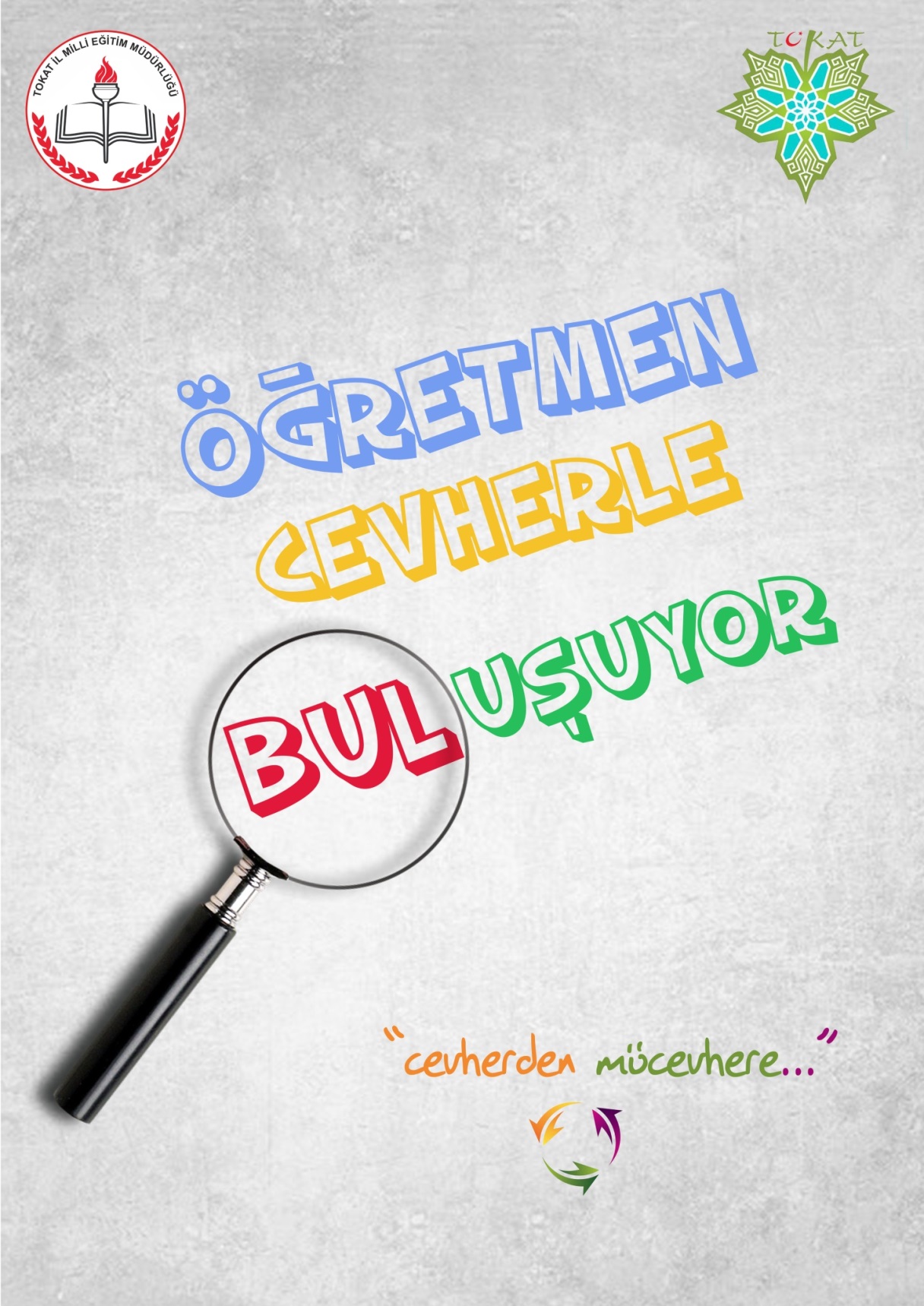 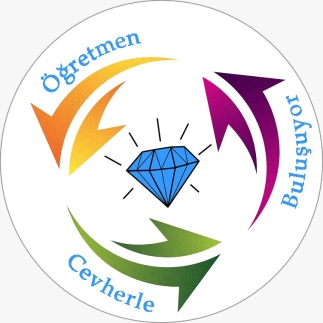            PROJENİN AMACI Öğretmen Cevherle Buluşuyor  projesinin amacı;İlimizde ilgi, yetenek, zeka ve çeşitli yeterlilikler bakımından diğer öğrencilerden iyi durumda olan ancak imkana ulaşma konusunda bir takım engellerle karşılaşmış öğrencilere ulaşmak,Ulaşılan öğrencilerin imkana ulaşma konusunda ne gibi engellerle (aile eğitimsizliği-ilgisizliği, maddi sorunlar, taşıma sorunları vb) karşı karşıya kaldığını tespit etmek,Karşılaşılan engele göre yol haritası çizmek, (aile ilgisizliği konusunda engeli olan öğrencinin ailesine eğitim vermek, maddi sıkıntı yaşayan öğrenciye burs sağlamak vb.)Ulaşılan öğrencilerin ilgi alanlarını tespit etmek,Ulaşılan öğrencilerin akademik başarıların izlenmesini ve ihtiyaç durumunda geliştirilmesini sağlamak,Ulaşılan öğrencinin öğretmen-veli-öğrenci iş birliği ile başarılı olmasını sağlamak,Etkili uygulamalarla(uygulamalı eğitim, DYK, çeşitli kurslar, bilim merkezi gezileri, STEM eğitimi vb) akademik başarıyı artırıcı çalışmalar sürdürmek.Öğrenci gelişimi önünde duran aile eğitimsizliklerini tespit etmek, bu durumu düzeltici eğitimler vermek,Öğrenci ve velinin birlikte gelişimini sağlamak üzere veli için çeşitli eğitimler (öğrenci beslenmesi, temel bilgisayar becerileri, eğitimin önemi vb.) düzenlemek,Ulaşılan öğrencilere yaklaşık 20 tane akıl-zeka oyunu öğreterek okullarındaki arkadaşlarına bu yönden eğiticilik yapmalarını sağlamak ve bu okullarda akıl-zeka oyunlar atölyeleri kurmak,Özellikle köy okullarına ulaşılabilmesi için gezici bir laboratuvar kurmak,   Amaçlanmaktadır.PROJENİN GEREKÇESİÜlkelerin gelişmişlik düzeylerini belirleyen en önemli faktörlerden biri olan eğitim, bireylere sağladığı özel faydalar yanında, ülkelerin ekonomik kalkınmalarında da önemli rol oynamaktadır. Bir yerde bireylerin ve ülkelerin bugünü geleceği ve dünyadaki yerleri eğitimle şekillenmektedir (Öz, 2013 ve Sarıer, 2010). Bu bakımdan uzun yıllar sadece toplumun zengin ve soylu kesiminin faydalandığı eğitim, önce zorunlu ve parasız hale getirilmiştir. Takvimler yirminci yüzyılın ortalarını gösterdiğinde de, uluslararası sözleşmelerde ve hemen hemen her ülkenin anayasa ve yasalarında kişinin temel haklarından biri olarak kendine yer bulmuştur (Gök, 2004). Ancak eğitim hakkının tanınması ve yasalarda yer alması bu hakkın kullanımını veya gerçekleşmesini teminat altına almaya yetmez. Anayasal hakkın yanında bu hakkın kullanımını garanti edecek diğer koşulların da sağlanması gerekmektedir. Bu da ancak adil eğitime erişimin ve eğitimde fırsat eşitliğinin sağlanması ile mümkün olabilir (Algan ve Bülent-Müberra, 2013). Bir başka ifadeyle bireyin eğitim hakkını gereğince kullanabilmesinin ön koşulu eğitimde fırsat ve imkan eşitliğinin sağlanması ile orantılıdır (Başaran, 1982).En genel anlamıyla eğitimde fırsat eşitliği, kaynaklara ulaşabilmede ya da onlardan yararlanmada eşitlik olarak tanımlanabilir (Tezcan, 1997). Bireylerin sahip oldukları yeteneklerini hiçbir ayrıma ve engele uğramadan en uygun biçimde geliştirmede eğitim hizmetlerinden eşit derecede yararlanma şansına sahip olmalarıdır. Kısacası, eğitimin öngörülen koşullar içinde ve ayrımsız biçimde her kesime açık, yakın ve ulaşılabilir kılınmasıdır. Devletin eğitim açısından sunduğu imkânlardan her bireyin eşit olarak yararlanmasıdır. Bu sunulan imkânlardan yararlanılmaması, eğitimde fırsat eşitsizliğine yol açmaktadır. Bu nedenle eğitimde fırsat eşitliğinin sağlanabilmesi için, bireye bunun gereği olan maddi imkânların sunulması gerekmektedir (Uluğ, 2000). Ancak eğitimde eşitsizliğe birçok faktör yol açabilmektedir. Bu bağlamda, öğrencinin kişisel ve ailevi özellikleri, okulun eğitim kaynaklarının sayı ve nitelik yönünden yetersizliği, dengeli öğretmen dağılımının olmayışı, kalabalık sınıf mevcutları, eğitim-öğretim kurumları ve eğitimi etkileyen diğer öğeler sıralanabilir (Tezcan, 1997; İçer, 1997; Gök, 2004; Akkan, 2000; Çıngı, Kadılar, Koçberber, 2008; Çalışkan Maya, 2004; Gedikoğlu, 2005). Bir başka ifadeyle öğrencilerin doğumla kazandıkları özelliklerin dışında öğrenim gördüğü okulun kendine özgü özellikleri de eğitimde eşitsizliğe meydan vermektedir (Ber-beroğlu ve Kalender, 2005; Schmidt, Jorde, Barrier, Gonzola, Moser ve Shimizu, 1996; Ceylan, 2009). Karip’e (2007) göre, okullar arası eşitsizlikler; kaynak, öğretmen, fiziki tesis ve donanım, öğretim süreçleri ve materyalleri bakımından fırsat ve olanak eşitliğini sağlayacak bir dağılımın devlet eliyle yapılamamış ol-masından kaynaklanmaktadır (Önder, 2012). Lesser ve Stodolsky okul, çocukların sahip oldukları farklı yetenek özelliklerini sonuna kadar geliştirdiği takdirde, fırsat eşitliğinin gerçekleşeceğini savunmaktadırlar (Stodolsky, 1968; akt. Mete, 2009). Bu nedenle birçok ülke eğitimdeki fırsat ve olanak eşitsizliğini en aza indirgemek ve eğitim imkânlarını bireylere daha geniş bir yelpazede sunmak amacıyla sürekli yeni projeler geliştirme çabasındadır. Bu ülkelerden birisi de Türkiye’dir. Ancak yapılan birçok araştırma bulgularından anlaşıldığı üzere; bu projelere rağmen Tü-rkiye’de eğitim imkânlarından yararlanma konusunda birçok eşitsizlik bulunmak-tadır (Baloğlu, 1990; Büyüköztürk, 1992; Buluç, 1997; ERG, 2008, 2009; Karip ve Apaydın, 2007; Önder, 2012; TED, 2008; Tomul, 2011). İlköğretimde, öğrencilere sunulan eğitim olanakları arasında ciddi farklılıkların olduğu belirtilmektedir. Bölgeler, iller, ilçeler arasında, hatta aynı yerleşim içinde dahi önemli ölçüde farklılıklardan söz edilmektedir (Çıngı, Kadılar ve Koçberber, 2008; Karip ve Apaydın, 2007; TED, 2008). İlköğretim ve ortaöğretim düzeyinde kaliteli eğitim veren okul sayısının sınırlı olduğu ve toplumsal eşitsizliklerden kaynaklı olarak alt sosyo-ekonomik tabakadan öğrencilerin bu okullara erişiminin zorluğuna değinilmektedir. Bu durumunda, birçok yönden dezavantajlı olan öğrencilerin başka olumsuzluklarla yüz yüze gelmesine ve (ERG, 2009; Karip, 2007; Marks, 2006; PISA, 2009b) eğitim sisteminin eşitsizliği besleyen bir güç olarak karşımıza çıkmasına neden olduğu belirtilmektedir (TED, 2008). Bu bakımdan Türkiye’de okulların eğitim olanaklarının ne ölçüde ve ne yönde değişkenlik gösterdiğinin bilinmesi ve okulların hangi eğitim olanakları yönünden desteklenmesi gerektiğinin ortaya konulması önemlidir. Böylece, eğitimde eşitsizlikleri azaltmak ve kaliteyi arttırmak için geliştirilecek stratejiler için veri sağlanabilir. Ancak alan yazın incelendiğinde, fırsat ve imkan eşitliği üzerine yapılan araştırmalarda, çoğunlukla öğrencinin ailesinden kaynaklı sosyoekonomik özelliklerin, yaşadığı bölgenin farklılıklarının ve cinsiyete dayalı eşitsizliklerin ele alındığı görülmektedir (Aran, 2008; Akbey, 2006; Bakış, Levent, İnsel ve Polat, 2009; Çabuk Kaya, 2013; ERG, 2009; Gök, 2004; Gürel ve Kartal, 2015; Sarıer, 2010; Tezcan, 1997; Tomul, 2008; UNESCO, 2010).Bu bağlamda Öğretmen Cevherle Buluşuyor projesi çeşitli sebeplerle imkanlardan mahrum kalmış ancak gerekli imkana ulaşması durumunda başarılı olacağı düşünülen öğrencilere yönelik bir proje olacaktır. Bu sayede öğrenci fırsat eşitliğine ulaşmış olacak bununla beraber sınıfındaki diğer arkadaşlarının çalışmaya güdülenmesini ve akran öğretimini sağlayacaktır.PROJEYİ YÜRÜTECEK KİŞİ/KURUM/ KURULUŞLARTokat ValiliğiTokat Belediyesiİl Milli Eğitim Müdürlüğüİlçe Milli Eğitim MüdürlükleriTokat Rehberlik ve Araştırma Merkeziİl-İlçe Halk Eğitim Merkezi MüdürlükleriAile ve Sosyal Politikalar İl MüdürlüğüSivil Toplum Kuruluşlarıİlçe kaymakamlıklarıTokat Bilim ve Sanat MerkeziTokat İl Kültür ve Turizm MüdürlüğüTokat STEM MerkeziPROJENİN KAPSAMIProje başlangıçta Tokat Merkez köylerinde bulunan birleştirilmiş sınıflara yönelik olarak uygulanacaktır. Gerekli gelişim gösterildiği takdirde ilçe, belde, köy okullarındaki ilkokul öğrencileri de projeye dahil edilmesi planlanmaktadır. UYGULAMA SÜRESİProje, 2018-2019 eğitim-öğretim yılında uygulanacaktır.PROJE YÜRÜTME İZLEME VE DEĞERLENDİRME EKİBİMurat KÜÇÜKALİ			İl Milli Eğitim MüdürüKutbettin KAYA			Strateji Geliştirme Birimi -  Şube MüdürüAkın Kürşat YAĞCI		            Strateji Geliştirme Birimi -  Proje Koordinatörü PROJE DESTEKLEYİCİLERİBirleştirilmiş Sınıfların Sınıf ÖğretmenleriHalk Eğitim Merkezi MüdürlükleriTokat STEM MerkeziTokat Bilim ve Sanat Merkezi PROJE UYGULAMA BASAMAKLARIMALİYETKöy okullarına ulaştırılmak üzere bir gezici fen laboratuvarı kurulması düşünülürse;Deney Malzemelerinin Temini = 5 bin TLÖğretmenlere Rehber Olacak Eğlenceli Deney Etkinliklerini Barındıran Fasiküllerin Temini =120 TLDiğer yardımcı kitaplar =500 TLDeney Malzemelerini taşıyacak araç temini = ……..?Okullara Kazandırılacak Akıl-Zeka Oyunları Maliyeti= 5 Bin TLProje Tanıtım-Yaygınlaştırma Faaliyetleri Maliyeti= 10 Bin TLBelli Bölgelerde Açılacak Destek Eğitim Odaları Maliyeti =30 Bin TLFaaliyetlerFaaliyetinUygulanacağıAyAçıklamaAçıklamaFaaliyet-1AralıkProje yürütme kurulunun oluşturulması,Proje yürütme kurulunun oluşturulması,Faaliyet-2AralıkProje görsellerinin hazırlanması (Afiş, broşür, pankart vb.)Proje görsellerinin hazırlanması (Afiş, broşür, pankart vb.)Faaliyet-3AralıkProje tanıtım toplantılarının yapılması (paydaşlara ve velilere yönelik)Proje tanıtım toplantılarının yapılması (paydaşlara ve velilere yönelik)Faaliyet-4AralıkÖğretmenin sınıfında üstün yetenekli öğrenci olduğunu tespit edebilmesini sağlamaya yönelik 1. öğretmen eğitiminin düzenlenmesiÖğretmenin sınıfında üstün yetenekli öğrenci olduğunu tespit edebilmesini sağlamaya yönelik 1. öğretmen eğitiminin düzenlenmesiFaaliyet-5AralıkTokat merkez köy okulları, ilçeler, ilçe köy okullarına yazı gönderilmesi Faaliyet-6AralıkOkullardan gelen öğrencilerin bölge bölge sınıflandırılmasıFaaliyet-7AralıkSeçilen öğrenci grubunun sınıf öğretmenleri ile birebir toplantılar yapılması ve proje destek ziyaretlerinin yapılmasıFaaliyet-8OcakSınıfında üstün zekalı-üstün yetenekli öğrenci bulunan sınıf öğretmenlerini bir araya getirerek özel yetenekli çocuklara yönelik etkinlik geliştirme kursu verilmesi.Faaliyet-9OcakSeçilen  öğrencilerin taranması faaliyetlerinin yapılması (ilgi-tutum ölçekleri, zeka testi, mühendislik beceri anketleri vb)Faaliyet-10OcakSeçilen öğrencilerin akademik başarı listelerinin çıkarılmasıFaaliyet-11OcakSeçilen öğrencilerin imkana ulaşma konusunda ne gibi eksikliklerinin olduğunun tespit edilmesi (aile ilgisizliği-eğitimsizliği, maddi kaynak yetersizliği, eğitim kaynaklarına ulaşma konusundaki engeller vb)Faaliyet-12OcakVar olan engellere yönelik çözüm yollarına ait faaliyetlerin planlanmasıFaaliyet-13ŞubatBİLSEM’e seçilebilecek yeterliliğe sahip ancak ulaşım konusunda sorun yaşayan öğrenciler için taşıma servisi başlatılması(2.dönem için)Faaliyet-14ŞubatSınıfında üstün yetenekli öğrenci olduğunu tespit edebilmesini sağlamaya yönelik 2. öğretmen eğitiminin düzenlenmesiFaaliyet-15 Şubat-Mart-NisanAile eğitimi faaliyetlerinin planlanması, uygulanmasıFaaliyet-16Şubat-MartBurs verilecek öğrencilerin tespit edilmesi, burs sağlamak adına gerekli görüşmelerin yapılması, burs sağlanmasıFaaliyet-17Şubat-Mart- Nisan- MayısÖğrenciye yönelik yapılacak etkinliklerin planlanması, uygulanması (STEM Merkezi Etkinliği, Akıl-Zeka oyunları kursu, Bilim Merkezi Gezileri, DYK, Robotik-Kodlama-3D Modelleme kursu vb düzenlenmesi)Faaliyet-18Mayıs- HaziranYıl sonu istatistiki çalışmaların yapılmasıFasikül AdıFiyatıYer Çekimi Ve Manyetizma-Her Deney Bir Eğlence10 TLKimyasallar Maddeler10 TLElektrik-Her Deney Bir Eğlence10 TLSu- Her Deney Bir Eğlence10 TLSesler- Her Deney Bir Eğlence10 TLIşık- Her Deney Bir Eğlence10 TLIsı- Her Deney Bir Eğlence10 TLHava- Her Deney Bir Eğlence10 TLDuyular- Her Deney Bir Eğlence10 TLBitkiler- Her Deney Bir Eğlence10 TLBilim Kütüphanem 150 Fantastik Deney20 TLTOPLAM120 TL